112年度臺東縣原住民族部落大學基本型課程教學計畫指導單位：原住民族委員會、教育部主辦單位：臺東縣政府承辦單位：臺東縣原住民族部落大學 112年  月  日目錄112年度臺東縣原住民族部落大學基本型課程教學計畫依據依據原住民族教育法第39條。112年度原住民族部落大學補助計畫。理念與目標辦學理念：課程運用產業發展、文化傳承、資訊連結及部落自主等面向，以文化產業型部大為辦學理念。培育部落文化的教與學建構原住民族文化、歷史知識體系發展部落文化特色產業與自主經營達成部落自主照護與治理辦學目標建構部落文化教與學的終身永續傳承機制。完成建置部落文化、歷史的知識體系。部落人才回流自主營運文化觀光、特色產業。達成部落自主照護與自主治理部落事務。學程規劃師資條件師資必須填寫其學經歷、專業條件並檢附相關教學證件影本(如附件二)，此外亦先撰寫開設課程教學計畫申請表(如附件一)。各班講師必須接受每年度至少2場次(含)以上教師研習課程。講師除了具備豐富學經歷、專業條件外，視各課程內容需求製作教材、教案及講義，提供學生學習之用。部落大學師資主要分為四大類別，如下所述：族語講師：必須通過族語認證，並需接受且完成師資培訓。特色專業講師：須至少專科以上學歷，且在該專業領域具有傑出才能或有相關證照認證者（需檢附證明，如證照、經歷或作品集等）。薪傳講師：必須對於該地方鄉土、歷史、文化、社會、自然等有具體研究成果或貢獻者，或在傳統文化領域具有傑出才能之地方耆老。其他：由部落或在地團體推薦，需經部落大學課程審查會議審核認可者，即可成為該年度講師。課程助教(可視需求聘用)：助教須擔任課程聯絡人，以配合部大校本部的活動推展（助教以不列入學員名單為原則）。課程協助與行政庶務，含課務聯繫、點名記錄、課程核銷、課程表單、課程成果等填寫製作彙整繳交校本部，並須協助記錄上課過程，運用文字、照片、影像等多媒體素材，呈現教師教學成果，課程申請時亦請助教填寫資料表(如附件三)。課程助教可領助教鐘點費，惟需具備文書處理能力，至少參加1次以上增能研習，並完成前項工作。如無法完成前項之工作，由部大校本部扣減或刪除其鐘點費。實施方式與審查實施期程：核定日起至10月31日前完成結案班級數：112年度至少開設40班，並依課程申請情形分次審查。收件時程：自即日起至112年2月10日止。(可親送或郵寄，郵寄以郵戳為憑)開班申請：本課程申請對象開放本縣各級機關(構)、各級學校單位、各教會、各原住民團體、原資中心及工作坊等單位邀請師資專業人才踴躍申請開課，亦開放個人申請。申請文件（請參照附件格式附件一至四），於收件期程提交「臺東縣原住民族部落大學」審查核定。 (地址：臺東市中山路276號  原住民族行政處文教行政科  收)並請註明課程開辦申請，或E-mail至電子信箱o1085@taitung.gov.tw。開班審查原則聘請課程審查委員並召開課程審查會議：設立課程審查委員會，聘請部落大學相關人員、專家學者及部落耆老與精英等擔任審查委員，召開課程審查會議。審查流程：分三大階段─書面審查、面試複審與公告，第一階段書面審查，由本縣校本部確定文件完備，進入面試複審階段。面試未出席者或未派代表者，視同放棄開課。 前一年度獲優秀課程講師，得於下次課程申請時，直接進行書面審查，不須參與面試。結合國立空中大學非正規教育課程認證，不須參與面試。審查原則與配分標準1. 審查原則：符合年度重點課程，優先通過：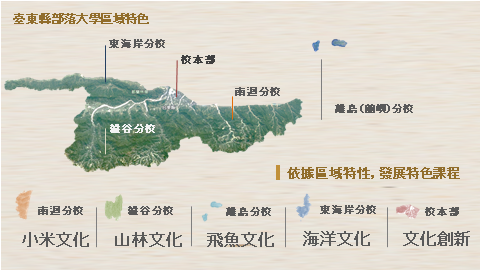 依據部落大學區域特色、辦學目標辦理原住民文化傳承、部落自主教育課程、部落觀光產業等著重於原住民部落特色發展及永續經營之課程等。(以部落需求為主)培育部落發展或產業人才：延續去年相同之人才培育，並闡明申請之課程內容與去年成果之延續性。並詳細闡述欲達成質化與量化效益。培育課程規劃以開設原住民族自治、部落發展、文化祭儀、產業發展等。於蘭嶼鄉辦理雅美(達悟)族傳承技藝、產業增能、族語文化及親子共學等課程，另補助講師交通費及住宿費(實報實銷)。結合歷年再造山海部落新美學計畫所輔導之部落空間辦理課程。辦理認證課程，須提出一系列(如初階、中階、高階…)課程，採一次性審查。一般性課程亦歡迎申請，惟需針對原住民主體性所設計課程內容。2. 配分標準：師資資歷35%、課程計畫（大綱、內容）40%、其他25%(符合年度重點開課範圍、課程能與在地及外部連結互動程度（如活動參與及服務）等。3. 合格分數：80分。公佈課程審查結果：通過審查之課程予以開課，審查結果公告本縣原住民族部落大學官方網站及臉書粉絲專頁。面試審查時間：課程審查會議召開時間經確定後另行公告面試審查規則：面試審查時間為10分鐘，前6分鐘進行課程、講師介紹，後4分鐘委員將視課程內容進行問答。審查結束前1分鐘響一聲短鈴，審查結束時響長鈴。簡報形式不拘，但請重點報告：課程設計、理念、教學方式及課程能與在地及外部連結互動程度…等。招生人數：應考量師資、課程及教學品質，審慎規劃各班次招生人數，開班人數至少15人以上(原住民身分者至少10人)，人數上限則由講師自行決定。如有特殊情況，經本府核定後始得開班。招生對象：年齡需滿16歲以上得報名參加，親子共學課程不在此限。沒有學歷限制，不用入學考試，皆可報名參加。招生對象以原住民為限，但對於學習原住民文化有興趣之非原住民，亦可成為部落大學招生的對象，但每一課程以不超過學員數的三分之一為原則，如有特殊情況，經本府核定後始得開班。上課地點：可安排於校本部所提供開放之場地，亦可由講師自行擇定開課地點。開課、上課節數及班級配合事項112年度開課日期：自4月1日起至10月31日止。各班開課日期可視招生狀況自行調整，惟需於10月31日前授課完成。每門課程共須上課滿18小時為原則，如有時間、地點異動，需提前一週向校本部報備。開課後2週內將學員資料表與學員名冊繳回本府，開課達 1/2 以上課程繳交課程點名單，如學員實到出席率未達總人數1/2課程，由本府安排輔導未改善，應立即停課，次年度不予開設。防疫措施：各上課班級須依據中央防疫措施進行招生與課程執行。(視中央防疫措施滾動修正)各班應配合參加部落大學辦理之講師研習、中央評鑑及成果發表等系列活動。112年度將舉行2場講師研習，預計於11月中下旬舉行成果音樂會暨文化體驗活動，講師及助教參與部落大學舉辦各項活動之出席率，將列入評鑑項目內，作為明年度課程安排依據之一。學生學習輔導出缺席與請假標準：為培養優良學習風氣，考核學員勤惰，督促學員勤奮向學，針對各項請假缺課制定標準與成績考查。學員獎勵及表揚方式勤學獎對象：學員於就學期間全程無缺課、請假之記錄。表揚方式：於年度成果發表時頒發獎狀及全勤獎勵優秀學員獎對象：學員於就學期間在校外獲獎或通過相關課程考試或認證。表揚方式：於年度成果發表時頒發獎狀及優秀獎勵課程輔導訪視及考核課程開課後，講師須配合校本部進行課程輔導訪視、自我評鑑及中央評鑑，並積極辦理各項應辦事項。透過下列考核機制檢視各班之課程執行績效，作為未來審核課程計畫及決定是否准予往後開課課程之依據：考核機制    本年度以輔導訪視30%、課程與教學實施20%、學生學習輔導與成效20%、部大講師研習、活動參與30%等面向考核；各課程由本府聘（派）員進行輔導訪視，另於課程結束後，由學員進行課程滿意度調查及講師填寫授課自我檢視表，藉以了解學員學習進度與需求，並可作為未來教學上適度之調整。不定期訪視    課程期間，部大將不定期派員訪視，並視課程性質，邀集委員或其他課程講師參與，以達成交流學習之目的，藉此瞭解課程現況。應於課程執行期間，隨時更新最新資料供部大訪視人員進行不定期之查核，對所發現之缺失，開課講師應及時改進。未明顯有改善情形者，將不予辦理部大之課程。考核結果：考核結果做為下年度講師開課申請審查之參考資料。成果產出與發表參加部落大學成果發表：各講師應考慮課程之目的，並加入部落特色，以期形成班級文化，並於期末進行成果發表，以吸引更多族人及資源投入，達到對外能推廣本縣部大，對內則可凝聚部落精神與文化之目的，以期達成跨文化交流和吸引更多人能了解部落文化傳承的重要性。講義、成果報告：學期結束後各課程需產出上課講義，並繳交成果報告。講義呈現方式不拘，亦可提供影片等。技藝課程作品須提供至少 1 項於成果發表及評鑑時展示。辦理時程《辦理時程如有修正將公佈於臺東縣原住民族部落大學官方網站、臉書粉絲專頁》經費與核銷方式本經費來源由原住民族委員會、教育部補助款及臺東縣政府預算支應。經費使用說明依據經費概算表所列項目執行 (詳附件四)。各班應於課程結束後2週內，依規定格式繳交成果報告及各項憑證及單據，送至本縣部大校本部辦理核銷，俾利款項順利撥付。 課程成果資料繳交依照課程資料繳交相關表格及問卷。未依規定繳交者，不可進行後續經費核銷。課程講義：每班課程至少產出課程講義1份。技藝課程需包含作品文化背景、製作步驟…等相關書面或電子檔案內容 1 份，並提供成品1份於成果發表及評鑑時展示。證書及獎勵事項附件【附件一】臺東縣原住民族部落大學開設課程教學計畫申請表(基本型課程)  課程編號：不須填寫【附件二】臺東縣原住民族部落大學112年度講師基本資料(請自行檢附相關證明文件如：證照、聘書…等。)【附件三】臺東縣原住民族部落大學112年度課程助教基本資料(請自行檢附相關證明文件如：證照、聘書…等。)【附件四】臺東縣原住民族部落大學112年度經費概算表可向學員收取材料費。助教除協助上課庶務外(協助講師、點名、課程紀錄、收材料費…等)，並需負責核銷、行政業務等相關作業。臺東縣原住民族部落大學學程表臺東縣原住民族部落大學學程表臺東縣原住民族部落大學學程表編號學程類別課程名稱(參考)1語文文化學程原住民族語聽說讀寫課程(含初階與進階教學)、原住民族語認證班、族語戲劇人才培訓班、傳統歌舞與祭典文化、傳統歌謠暨祭典歌謠傳唱班、族群部落口述歷史及田野調查、傳統樂器製作與吹奏、族群及部落社會組織信仰、族群與部落起源及遷移史、族群與部落地圖繪製(初階、進階)、自然生活與山林智慧、族群及部落狩獵文化、原住民文史工作採訪編輯、原住民部落誌撰寫、原住民建屋智慧、原住民紀錄片賞析與研討、聽耆老說故事等2產業發展學程自然纖維與工藝文化傳統生活知識復耕工作計畫、排灣族手工羊角鉤織包、原住民傳統服飾製作班、原住民策展人才培訓班、原住民影像紀錄人才培訓班、部落精油運用暨天然手工皂課程、植物染教學及產品設計課程、原住民傳統工藝製作班、TTICC文化創意產業人才培訓班、原住民樂舞人才培訓班、部落文化深度體驗旅遊、原住民族傳統植物應用、遊程規劃證照班、部落產業之創意產品開發與包裝、原住民有機農業評估與開發、生態產業及生物多樣性產業經營、行銷管理及金融理財課程等3社群及實用學程銀髮族健康與養生保健課程、原住民健康有氧班、部落風味美食與文化、原住民野菜知識認識與應用、臺灣原住民族當代議題、婦女培力課程、婦女健康、養生保健/健康課程、原住民的飲食與營養、 慢性病與居家照護、心肺復甦術（CPR）急救課程等銀髮族居家照顧服務與資源認識、老人健康保健與照護技術、老人養生保健/健康課程(膝關節預防保健、下背痛改善、CPR課程)、老人運動與休閒、銀髮族正確用藥、老人養生保健(營養保健、膳食療養、烹飪美食等) 、原住民圖騰美甲師訓練、照護服務員訓練、學分修習、無毒農作之輔導與開發、原住民工藝師認證班、原住民國家級樂舞表演藝術、原住民在地食材烘培班、保母訓練班、中餐檢定丙級考照班等課程設計內容：以上課程為提供參考使用，鼓勵申請者自行設計，並可規劃延續性、跨域性整合課程及階段性計畫。課程設計內容：以上課程為提供參考使用，鼓勵申請者自行設計，並可規劃延續性、跨域性整合課程及階段性計畫。課程設計內容：以上課程為提供參考使用，鼓勵申請者自行設計，並可規劃延續性、跨域性整合課程及階段性計畫。全勤學員於就學期間全年度無缺課、請假之記錄。出缺席為了確實掌握各課程學員上課狀況，講師或助教人員應協助於每堂課確實紀錄學員出席率，主動追蹤學員出勤不佳的因素。頒發結業證書每一門課程學員於課程結束後，符合結業資格者，即可給予結業證書。請假或缺曠課總時數超過該課程授課總時數1/2以上者不予結(修)業。臺東縣原住民族部落大學112年度行事曆臺東縣原住民族部落大學112年度行事曆臺東縣原住民族部落大學112年度行事曆日期工作內容地點/單位即日起至2月10日112年度部落大學開課申請(基本型課程、社會教育學習型課程)數位(二)資訊課程公開招標規劃TTstyle波浪屋4樓16號櫃合作建置展售及文化共學體驗空間第一次校務會議校本部2月10日受理申請截止校本部2月28日前召開課程審查會議＆公告課程審查結果校本部3月招生宣導(文宣、媒體)、受理報名112年度部大開學典禮講師/助教開課說明會校本部各分校各部落教室4月部大人才培育課程、與社區大學合作課程及造舟文化課程，及各部落教室陸續開課各分校各部落教室各鄉鎮市公所4月-10月每班課程輔導訪視，每班至少2次。校本部各分校6月以前結合山海部落新美學計畫辦理講師及助教參訪交流活動辦理講師/助教增能培訓校本部6月-12月TTstyle波浪屋16號櫃，規劃提供民眾文化學習之場域，並展售講師商品。TTstyle波浪屋10月以前各班課程結束第二次校務會議各部落教室11月部落大學成果活動校本部12月中央評鑑
(配合原民會評鑑時程調整)校本部部落大學證書及獎勵項目部落大學證書及獎勵項目部落大學證書及獎勵項目證書頒發項目與時間對象講師聘書課程開學典禮頒發講師結業證書參與課程達規定之總時數1/2，課程結束後頒發。學員研習證書參與部落大學辦理之研習課程、講座，課程結束後頒發。參與研習人員績優課程講師課程評鑑為績優課程頒發證書與獎勵講師優秀學員每門課程由講師推薦至多 1 位學員，學員於就學期間在校外獲獎或通過相關課程考試或認證。學員申請年度申請年度112年度112年度112年度分校不須填寫申請人/單位申請人/單位課程名稱課程名稱是否為線上課程□是 □否講師姓名講師姓名聯絡電話申請時數(1門18小時)申請時數(1門18小時)       門      小時       門      小時       門      小時招生人數(至少15人)學程類別學程類別□語言文化學程   □產業發展學程□社群及實用學程□語言文化學程   □產業發展學程□社群及實用學程□語言文化學程   □產業發展學程□社群及實用學程□語言文化學程   □產業發展學程□社群及實用學程□語言文化學程   □產業發展學程□社群及實用學程課程理念與目標課程理念與目標請敘述開課目的、課程設計理念、教學內容…等。請敘述開課目的、課程設計理念、教學內容…等。請敘述開課目的、課程設計理念、教學內容…等。請敘述開課目的、課程設計理念、教學內容…等。請敘述開課目的、課程設計理念、教學內容…等。教學方式教學方式請描述上課方法，如課堂討論與發表、影片欣賞、參觀訪問、實際操作練習、講師示範、情境教學、對話練習、動作練習…等。請描述上課方法，如課堂討論與發表、影片欣賞、參觀訪問、實際操作練習、講師示範、情境教學、對話練習、動作練習…等。請描述上課方法，如課堂討論與發表、影片欣賞、參觀訪問、實際操作練習、講師示範、情境教學、對話練習、動作練習…等。請描述上課方法，如課堂討論與發表、影片欣賞、參觀訪問、實際操作練習、講師示範、情境教學、對話練習、動作練習…等。請描述上課方法，如課堂討論與發表、影片欣賞、參觀訪問、實際操作練習、講師示範、情境教學、對話練習、動作練習…等。評量學員方式評量學員方式說明評分方式：如出席、作業繳交、成果製作說明評分方式：如出席、作業繳交、成果製作說明評分方式：如出席、作業繳交、成果製作說明評分方式：如出席、作業繳交、成果製作說明評分方式：如出席、作業繳交、成果製作教學教材教學教材請列出課程書籍或所需之教材材料(線材、木材、珠材…等)請列出課程書籍或所需之教材材料(線材、木材、珠材…等)請列出課程書籍或所需之教材材料(線材、木材、珠材…等)請列出課程書籍或所需之教材材料(線材、木材、珠材…等)請列出課程書籍或所需之教材材料(線材、木材、珠材…等)教學教材教學教材教材費概估：           元/每人 （請預估每位學員之須繳交之材料費用）若無需特購買之書籍或材料，則免填此欄。教材費概估：           元/每人 （請預估每位學員之須繳交之材料費用）若無需特購買之書籍或材料，則免填此欄。教材費概估：           元/每人 （請預估每位學員之須繳交之材料費用）若無需特購買之書籍或材料，則免填此欄。教材費概估：           元/每人 （請預估每位學員之須繳交之材料費用）若無需特購買之書籍或材料，則免填此欄。教材費概估：           元/每人 （請預估每位學員之須繳交之材料費用）若無需特購買之書籍或材料，則免填此欄。預計課程能與在地、外部連結互動程度預計課程能與在地、外部連結互動程度(與部落社區互動或其他服務事項等)□與部落社區：□與學校：□與政府機關：□其他(與部落社區互動或其他服務事項等)□與部落社區：□與學校：□與政府機關：□其他(與部落社區互動或其他服務事項等)□與部落社區：□與學校：□與政府機關：□其他(與部落社區互動或其他服務事項等)□與部落社區：□與學校：□與政府機關：□其他(與部落社區互動或其他服務事項等)□與部落社區：□與學校：□與政府機關：□其他預期成效預期成效說明開設本門課程對部落之預期效益及對學員之助益。質化□	語言傳承          □技藝傳承□	產業經營          □多元教育□	文化認識          □人才培育□	教學技能          □其他______二、量化作品產出共 件、報考認證共 人…說明開設本門課程對部落之預期效益及對學員之助益。質化□	語言傳承          □技藝傳承□	產業經營          □多元教育□	文化認識          □人才培育□	教學技能          □其他______二、量化作品產出共 件、報考認證共 人…說明開設本門課程對部落之預期效益及對學員之助益。質化□	語言傳承          □技藝傳承□	產業經營          □多元教育□	文化認識          □人才培育□	教學技能          □其他______二、量化作品產出共 件、報考認證共 人…說明開設本門課程對部落之預期效益及對學員之助益。質化□	語言傳承          □技藝傳承□	產業經營          □多元教育□	文化認識          □人才培育□	教學技能          □其他______二、量化作品產出共 件、報考認證共 人…說明開設本門課程對部落之預期效益及對學員之助益。質化□	語言傳承          □技藝傳承□	產業經營          □多元教育□	文化認識          □人才培育□	教學技能          □其他______二、量化作品產出共 件、報考認證共 人…產出作品示意圖產出作品示意圖上課地點上課地點 (詳列地址、聯絡人、電話…等資訊) (詳列地址、聯絡人、電話…等資訊) (詳列地址、聯絡人、電話…等資訊) (詳列地址、聯絡人、電話…等資訊)個人場地機關團體場地其他________課程大綱及教學進度表課程大綱及教學進度表課程大綱及教學進度表課程大綱及教學進度表課程大綱及教學進度表課程大綱及教學進度表課程大綱及教學進度表堂次日期日期時間課程內容課程內容課程內容一二三四五六七八九十十一十二備註可依授課內容深淺規劃初階(18h)、進階課程(18h)，採一次性審查。延續性課程如初階班、進階班，進階班之學員至少80%以上需已參加初階班之課程。具延續性課程及需要更長時間培育人才之課程，於申請表詳細說明跨年度規劃期程。若有召開部落會議凝聚共識申請，優先審查，請附會議紀錄、簽到表及照片。可依授課內容深淺規劃初階(18h)、進階課程(18h)，採一次性審查。延續性課程如初階班、進階班，進階班之學員至少80%以上需已參加初階班之課程。具延續性課程及需要更長時間培育人才之課程，於申請表詳細說明跨年度規劃期程。若有召開部落會議凝聚共識申請，優先審查，請附會議紀錄、簽到表及照片。可依授課內容深淺規劃初階(18h)、進階課程(18h)，採一次性審查。延續性課程如初階班、進階班，進階班之學員至少80%以上需已參加初階班之課程。具延續性課程及需要更長時間培育人才之課程，於申請表詳細說明跨年度規劃期程。若有召開部落會議凝聚共識申請，優先審查，請附會議紀錄、簽到表及照片。可依授課內容深淺規劃初階(18h)、進階課程(18h)，採一次性審查。延續性課程如初階班、進階班，進階班之學員至少80%以上需已參加初階班之課程。具延續性課程及需要更長時間培育人才之課程，於申請表詳細說明跨年度規劃期程。若有召開部落會議凝聚共識申請，優先審查，請附會議紀錄、簽到表及照片。可依授課內容深淺規劃初階(18h)、進階課程(18h)，採一次性審查。延續性課程如初階班、進階班，進階班之學員至少80%以上需已參加初階班之課程。具延續性課程及需要更長時間培育人才之課程，於申請表詳細說明跨年度規劃期程。若有召開部落會議凝聚共識申請，優先審查，請附會議紀錄、簽到表及照片。可依授課內容深淺規劃初階(18h)、進階課程(18h)，採一次性審查。延續性課程如初階班、進階班，進階班之學員至少80%以上需已參加初階班之課程。具延續性課程及需要更長時間培育人才之課程，於申請表詳細說明跨年度規劃期程。若有召開部落會議凝聚共識申請，優先審查，請附會議紀錄、簽到表及照片。姓  名性  別性  別（請貼二吋照片一張）出生日期年   月   日年   月   日年   月   日出生地出生地（請貼二吋照片一張）聯絡電話Line IDLine ID（請貼二吋照片一張）身分證字號族別族別（請貼二吋照片一張）E-mail通訊地址戶籍地址匯款帳戶學歷學歷學校學校學校科系科系畢（肄）業畢（肄）業學歷學歷學歷學歷工作經歷工作經歷服務單位服務單位服務單位職務職務服務期間服務期間工作經歷工作經歷   年~   年   年~   年工作經歷工作經歷   年~   年   年~   年專業證照（持有母語證照務請填寫）專業證照（持有母語證照務請填寫）證照名稱證照名稱證照名稱核發單位核發單位核發年份核發年份專業證照（持有母語證照務請填寫）專業證照（持有母語證照務請填寫）    年    年專業證照（持有母語證照務請填寫）專業證照（持有母語證照務請填寫）    年    年其他特殊表現其他特殊表現(參加過部大講師相關研習或曾在其他地區部大開課…等。)(參加過部大講師相關研習或曾在其他地區部大開課…等。)(參加過部大講師相關研習或曾在其他地區部大開課…等。)(參加過部大講師相關研習或曾在其他地區部大開課…等。)(參加過部大講師相關研習或曾在其他地區部大開課…等。)(參加過部大講師相關研習或曾在其他地區部大開課…等。)(參加過部大講師相關研習或曾在其他地區部大開課…等。)姓  名性  別性  別（請貼二吋照片一張）出生日期年   月   日年   月   日年   月   日出生地出生地（請貼二吋照片一張）聯絡電話Line IDLine ID（請貼二吋照片一張）身分證字號族別族別（請貼二吋照片一張）E-mail通訊地址戶籍地址帳戶學歷學歷學校學校學校科系科系畢（肄）業畢（肄）業學歷學歷學歷學歷工作經歷工作經歷服務單位服務單位服務單位職務職務服務期間服務期間工作經歷工作經歷   年~   年   年~   年工作經歷工作經歷   年~   年   年~   年專業證照（持有母語證照務請填寫）專業證照（持有母語證照務請填寫）證照名稱證照名稱證照名稱核發單位核發單位核發年份核發年份專業證照（持有母語證照務請填寫）專業證照（持有母語證照務請填寫）    年    年專業證照（持有母語證照務請填寫）專業證照（持有母語證照務請填寫）    年    年特殊表現特殊表現(參加過部大講師相關研習或曾在其他地區部大開課…等。)(參加過部大講師相關研習或曾在其他地區部大開課…等。)(參加過部大講師相關研習或曾在其他地區部大開課…等。)(參加過部大講師相關研習或曾在其他地區部大開課…等。)(參加過部大講師相關研習或曾在其他地區部大開課…等。)(參加過部大講師相關研習或曾在其他地區部大開課…等。)(參加過部大講師相關研習或曾在其他地區部大開課…等。)課程編號課程編號開課部落開課部落課程名稱課程名稱總預算金額總預算金額經        費        明        細經        費        明        細經        費        明        細經        費        明        細經        費        明        細經        費        明        細項目單價單價數量總價備註講師鐘點費小時每1門課程18小時，1,200元/時。助理講師費小時600元/時材料費及場地費1式依實審核及核銷。課程材料費及租用場地使用所需之水、電及清潔等費用。最高補助7,000元總計